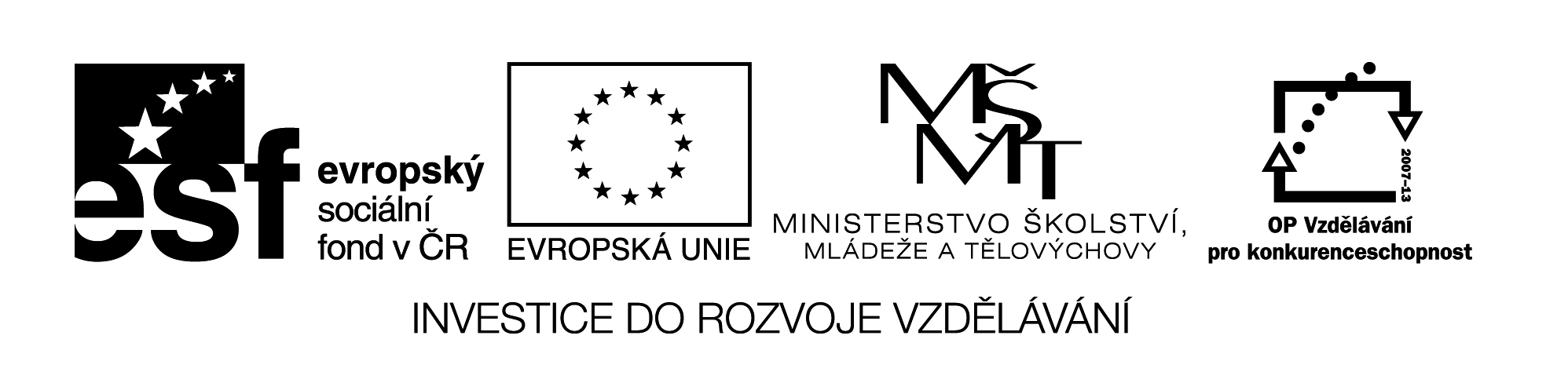 Název VZM (DUM) : EU IV-2, 18 M3, KaZaokrouhlování na desítkyCíle VZM : Výklad - názorná modelace směru zaokrouhlováníČasový nárok : 5-10min Pomůcky : dva deštníky, karty s čísly 0 - 100Metodické pokyny k využití VZM : - Jedenáct vyvolaných žáků dostane do ruky kartu s číslem od 10 do 20 a srovnají se před tabulí do řady od nejmenšího k největšímu. - Desítky (10, 20) dostanou do ruky otevřený deštník, protože "začalo pršet". - Kam se schovají ostatní čísla? (hledají nejbližší úkryt)- Postupně schováváme čísla a zbude 15 ( má to na obě strany stejně daleko). Dohoda - schová se u větší desítky.- Pak vyzkoušíme ještě v jiné desítce a vyvodíme si, co rozhoduje, kam se číslo "schová"- jednotka.